RESUME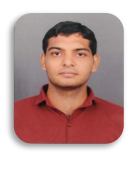 RAHUL B.E, Mechanical EngineerE-mail:- rahul-393223@2freemail.com I am in Dubai with Visit Visa.CAREER OBJECTIVE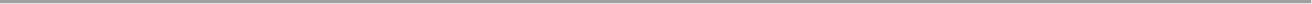 I want to work & be dedicate in the field of mechanical engineering in Quality Control, Production Department which results in organization's growth as well as myself. I want to learn new things & work with reputed industry where I can use my technical knowledge and skills.CURRENT WORKINGDesignation : Quality EngineerDepartment : Production & Quality DepartmentJob Role : To Maintain a Quality of Product by Using Standard Data. To Maintain Documents of Quality and Production Regularly. Duration : April 2019 to June 2019WORK EXPERIENCEProject Tittle : Reliance Jamanagar 3 (J3) ProgramProject Site : IIR (Iso Butylene-Isoprene Rubber) and HIIR (Halo Iso Butylene-Isoprene Rubber Plant) at Jamnagar Reliance CampusDepartment : Structure Execution or Quality EngineerJob Role : Structure Member Assembly , Structure Member Erection, Structure Alignment, Manpower Handling, Working With Iso drawingDuration : June 2018 to March 2019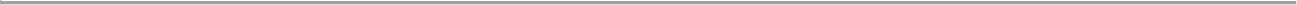 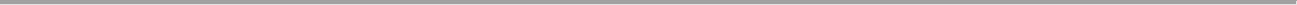 ACADEMIC PROFILE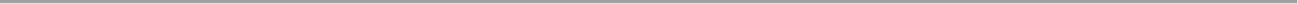 INDUSTRIAL TRAININGCompany:Amul Industries Pvt Ltd Rjt Duration: 24/12/2017 to 27/02/2018Company:Gujarat State Electricity Corporation Limited Sikka,Jamnagar Duration: 03/07/2017 to 15/07/2017Company : Oritech solutions, AhmedabadDuration: 15/06/2017 to 24/06/2017AREA OF INTERESTQuality ControlProduction DepartmentFINAL YEAR PROJECTTitle : Hydrogen Gas as Alternate Fuel for four Stroke IC Engine.This project is useful for IC engine in which we can use Petrol as fuel and some amount of Hydrogen which is useful for combustion. Because of this mixture, vehicle’s will Reduce pollution and Increase power.INDUSTRIAL VISITSJyoti automation pvt. LtdAutomation expo 2016Gujarat CastingNawal Metal castSTRENGTHSQuick Learning AbilityManagement skillLeadership skillHard workingPERSONAL DETAILSDate of Birth : 10 November 1996Languages known : Gujarati, Hindi, EnglishHobbies : Traveling, Listen musicNationality/Religion : Indian/HinduDECLARATIONI confirm that the all information above is and genuine to the best of my knowledge and belief.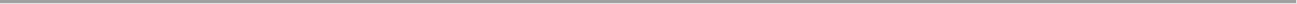 Yours SincerelyRahul QualificationYearInstitutionBoard/UniversityPercentageBE-Mechanical2018B.H.Gardi College,RajkotGTUCGPI:7.21CPI:6.91HSC-Science2014P&B School, RajkotGHSEB58.4%SSC2012Karmayog vidyalaya,kalyanpurGSEB74%